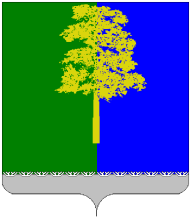 ХАНТЫ-МАНСИЙСКИЙ АВТОНОМНЫЙ ОКРУГ – ЮГРАДУМА КОНДИНСКОГО РАЙОНАРЕШЕНИЕО внесении изменений в решение Думы Кондинского района от 26 января 2017 года № 208  «О порядке, размерах и условиях предоставления частичной компенсации стоимости санаторно-курортной путевки  лицам, замещающих муниципальные должности на постоянной основе»В соответствии со статьей 1 Закона Ханты-Мансийского автономного округа - Югры от 28 декабря 2007 года № 201-оз «О гарантиях осуществления полномочий депутата, члена выборного органа местного самоуправления, выборного должностного лица местного самоуправления    в Ханты-Мансийском автономном округе - Югре», статьей 25.1 Устава Кондинского района, решением Думы Кондинского района от 17 мая 2016 года № 114 «О порядке предоставления дополнительных гарантий лицам, замещающим муниципальные должности на постоянной основе в Кондинском районе», Федеральным конституционным законом Российской Федерации от 21 марта 2014 года № 6 – ФКЗ «О принятии в Российскую Федерацию республики Крым  и образовании в составе Российской Федерации новых субъектов – Республики Крым и города федерального значения Севастополя», Постановлением Российской Федерации от 09 марта 2015 года № 207 «О применении на территориях Республики Крым и г. Севастополя законодательства Российской Федерации о лицензировании отдельных видов деятельности и законодательства Российской Федерации о защите прав юридических лиц и индивидуальных  предпринимателей при осуществлении государственного контроля (надзора), муниципального контроля», Дума Кондинского района решила:1. Внести в решение Думы Кондинского района от 26 января 2017 года № 208 «О порядке, размерах и условиях предоставления частичной компенсации стоимости санаторно-курортной путевки  лицам, замещающим муниципальные должности на постоянной основе» следующие изменения: в подпункте 1.4. пункта 1 статьи III приложения к решению после слов «проходило санаторно-курортное лечение» дополнить словами «либо копии уведомления об осуществлении медицинской деятельности без получения лицензии при прохождении санаторно-курортного лечения в учреждениях, расположенных на территориях Республики Крым и города Севастополя,       в период с  01 января 2018 года по 01 января 2019 года».2. Настоящее решение обнародовать в соответствии с решением Думы Кондинского района от 27 февраля 2017 года № 215 «Об утверждении Порядка опубликования (обнародования) муниципальных правовых актов и другой информации органов местного самоуправления муниципального образования Кондинский район» и разместить на официальном сайте органов местного самоуправления муниципального образования Кондинский район.3. Настоящее решение вступает в силу после его обнародования              и распространяется на правоотношения, возникшие с 01 января 2018 года.Контроль за выполнением настоящего решения возложить               на председателя Думы Кондинского района Ю.В. Гришаева и главу Кондинского района А.В. Дубовика в соответствии с их компетенцией.Председатель Думы Кондинского района			                   Ю.В. Гришаев                                Глава Кондинского района                                                                 А.В. Дубовикпгт. Междуреченский16 августа 2018 года№ 424